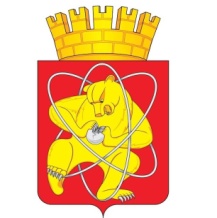 Муниципальное образование «Закрытое административно – территориальное образование Железногорск Красноярского края»АДМИНИСТРАЦИЯ ЗАТО  г. ЖЕЛЕЗНОГОРСК ПОСТАНОВЛЕНИЕ_20___ ___12_____2018				           				         № _2441_г. ЖелезногорскО внесении изменений в  постановление Администрации ЗАТО г. Железногорск от 06.11.2013 № 1752 ʺОб утверждении муниципальной программы «Управление муниципальным имуществом ЗАТО Железногорск»ʺВ соответствии со статьей 179 Бюджетного кодекса Российской Федерации, Федеральным законом от 06.10.2003 № 131-ФЗ «Об общих принципах организации местного самоуправления в Российской Федерации», Уставом  ЗАТО Железногорск, постановлением Администрации ЗАТО г. Железногорск от 21.08.2013 № 1301 «Об утверждении Порядка принятия решений о разработке, формировании и реализации муниципальных программ ЗАТО  Железногорск»,  ПОСТАНОВЛЯЮ:Внести в приложение № 1 к постановлению Администрации ЗАТО г. Железногорск от 06.11.2013 № 1752 ʺОб утверждении муниципальной программы «Управление муниципальным имуществом ЗАТО Железногорск»ʺ следующие изменения:1.1. В Приложении № 3 к муниципальной программе «Управление муниципальным имуществом ЗАТО Железногорск»:1.1.1. Подраздел 2.2. «Основная цель, задачи, этапы и сроки выполнения подпрограммы 1, показатели результативности» изложить в следующей редакции:«2.2. Основная цель, задачи, этапы и сроки выполнения подпрограммы 1, показатели результативностиОсновной целью данной подпрограммы является эффективное использование имущества Муниципальной казны ЗАТО Железногорск.Все мероприятия подпрограммы 1 направлены на достижение поставленной цели. При реализации мероприятий подпрограммы 1 решаются следующие задачи:1. Обеспечение получения доходов от использования имущества Муниципальной казны ЗАТО Железногорск. 2. Проведение мероприятий по обеспечению надлежащего содержания и сохранности имущества Муниципальной казны ЗАТО Железногорск, усиление контроля за использованием муниципального имущества.3. Обеспечение эффективной реализации муниципальной функции по управлению муниципальной собственностью.В функции КУМИ Администрации ЗАТО г. Железногорск входит организация работ по сдаче в аренду и приватизации муниципального имущества, по оценке рыночной стоимости имущества, обеспечению содержания и сохранности муниципального жилого и нежилого фонда, по инвентаризации и паспортизации объектов Муниципальной казны ЗАТО Железногорск и бесхозяйных объектов, закрепление имущества на праве оперативного управления и хозяйственного ведения за муниципальными учреждениями и предприятиями, подготовка выписок из Реестра муниципальной собственности и иные функции, в соответствии с Положением о  КУМИ Администрации ЗАТО г. Железногорск. КУМИ Администрации ЗАТО г. Железногорск совместно Администрацией ЗАТО г. Железногорск и МКУ «УИК» организует  надлежащее содержание и сохранность  имущества Муниципальной казны. Кроме того по ряду объектов, при наличии соответствующих заключений, МКУ «УКС» организует проведение капитальных ремонтов, что способствует улучшению технического состояния указанных объектов и увеличивает срок их эксплуатации.Цель, поставленная настоящей подпрограммой, измеряется следующими показателями результативности:Доходы от аренды муниципального имущества (ежегодно): по 28500,0 тыс. рублей ежегодно.2. Удельный вес площадей арендного фонда Муниципальной казны ЗАТО Железногорск, переданных по договорам аренды, в общей площади  объектов арендного фонда Муниципальной казны ЗАТО Железногорск (ежегодно):- к началу 2021  года будет сдано в аренду 97,5% площадей, в т.ч.  в 2018 г. – 96,5%, в 2019 г. – 97,0%, в 2020 г. – 97,5%.3. Удельный вес объектов недвижимого имущества Муниципальной казны ЗАТО Железногорск (нежилого фонда), на которые зарегистрировано право муниципальной собственности, в общем количестве объектов недвижимого имущества Муниципальной казны ЗАТО Железногорск (нежилого фонда), подлежащих регистрации, к 2021 г. составит 76,5%, в т.ч. в 2018 г. – 74,0%, в 2019 г. – 75,0%, в 2020 г. – 76,5%.Перечень и значения показателей результативности подпрограммы 1 приведен в приложении №1 к данной подпрограмме.».1.1.2. В подразделе «2.5. Оценка социально-экономической эффективности» слова «порядка  32,0 млн.руб.» заменить на слова «порядка 28,5 млн.руб.».	2. Управлению делами Администрации ЗАТО г. Железногорск (Е.В. Андросова) довести настоящее постановление до сведения населения через газету «Город и горожане». 	3. Отделу общественных связей Администрации ЗАТО г. Железногорск (И.С. Пикалова) разместить настоящее постановление на официальном сайте муниципального образования «Закрытое административно-территориальное образование город Железногорск Красноярского края» в информационно-телекоммуникационной сети «Интернет». 	4. Контроль над исполнением настоящего постановления возложить на первого заместителя Главы ЗАТО г. Железногорск по жилищно-коммунальному хозяйству С.Е. Пешкова. 	5. Настоящее постановление  вступает в силу после его официального опубликования.Глава ЗАТО г. Железногорск						          	И.Г. Куксин